Информацияо результатах проведения контрольного мероприятия «Проверка целевого и эффективного использования бюджетных средств, выделенных на приобретение спортивной формы, оборудования и инвентаря для муниципальных учреждений физкультурно-спортивной направленности в рамках государственной программы «Развитие физической культуры и спорта Брянской области», за 2019 год» (совместное с контрольно-счетной палатой Брянской области)».	Контрольное мероприятие «Проверка целевого и эффективного использования бюджетных средств, выделенных на приобретение спортивной формы, оборудования и инвентаря для муниципальных учреждений физкультурно-спортивной направленности в рамках государственной программы «Развитие физической культуры и спорта Брянской области», за 2019 год» (совместное с контрольно-счетной палатой Брянской области)» проведено в соответствии с пунктом 2.1.1. плана работы Контрольно-счетной палаты Жирятинского района на 2021 год.           Период проведения: январь-март 2021 года. Предмет контрольного мероприятия: использование бюджетных средств, выделенных на приобретение спортивной формы, оборудования и инвентаря для муниципальных учреждений физкультурно-спортивной направленности в рамках государственной программы «Развитие физической культуры и спорта Брянской области». Объекты контрольного мероприятия: Отдел образования администрации Жирятинского района, Муниципальное бюджетное учреждение дополнительного образования «Детско-юношеская спортивная школа Жирятинского района Брянской области».1. Отдел образования администрации Жирятинского района (далее – Отдел образования) осуществляет свою деятельность на основании Положения об Отделе образования администрации Жирятинского района, утвержденного постановлением администрации Жирятинского района от 19.11.2015г. № 506. Учредителем Отдел образования является муниципальное образование Жирятинский район. Функции и полномочия учредителя осуществляет администрация Жирятинского района. Отдел образования в соответствии с возложенными на него задачами выполняет одну из функций - это организация предоставления дополнительного образования детям на территории муниципального образования «Жирятинский район».2. Муниципальное бюджетное учреждение дополнительного образования «Детско-юношеская спортивная школа Жирятинского района Брянской области» (далее – Учреждение) является образовательным учреждением, реализующим дополнительные общеобразовательные программы, в том числе дополнительные предпрофессиональные и дополнительные общеразвивающие программы в области физического воспитания. Сокращенное наименование Учреждения – МБУ ДО ДЮСШ.Учредителем и собственником имущества МБУ ДО ДЮСШ является муниципальное образование Жирятинский район. Функции и полномочия учредителя осуществляет администрация Жирятинского района Брянской области. На основании постановления администрации Жирятинского района от 04.04.2016 № 156 «О передаче осуществления части функций и полномочий учредителя муниципального учреждения Жирятинского района», в целях обеспечения эффективности управления и контроля за деятельностью муниципальных учреждений, осуществление части функций и полномочий учредителя переданы Отделу образования администрации Жирятинского района.Бухгалтерское обслуживание финансово-хозяйственной деятельности Учреждения осуществляется централизованной бухгалтерией Отдела образования администрации Жирятинского района на основании договора от 02.04.2012 №12 (с дополнительным соглашением от 09.02.2016 №1). Постановлением Правительства Брянской области от 29.12.2018 № 736-п утверждена государственная программа «Развитие физической культуры и спорта Брянской области» (далее – государственная программа), ответственным исполнителем которой является управление физической культуры и спорта Брянской области. В рамках государственной программы предусмотрено мероприятие по приобретению спортивной формы, оборудования и инвентаря для государственных и муниципальных учреждений физкультурно-спортивной направленности, спортивных клубов, финансируемых из областного и муниципальных бюджетов.В целях получения субсидии на приобретение спортивной формы, оборудования и инвентаря для учреждений физкультурно-спортивной направленности (далее – субсидии) в адрес управления физической культуры и спорта Брянской области, Отделом образования администрации Жирятинского района (муниципальным бюджетным учреждением дополнительного образования «Детско-юношеская спортивная школа Жирятинского района Брянской области» (далее – МБУ ДО ДЮСШ) направлена заявка на предоставление субсидии из областного бюджета, в соответствии с утвержденным государственной программой порядком предоставления субсидии.По результатам мероприятия установлено следующее.1. Отмечены случаи несоответствия наименования товаров в накладных и в регистрах бухгалтерского учета.В соответствии со статьей 9 Федерального закона от 06.12.2011 № 402-ФЗ «О бухгалтерском учете» каждый факт хозяйственной жизни подлежит оформлению первичным учетным документом, одним из обязательных реквизитов первичного учетного документа является содержание факта хозяйственной жизни.Согласно статье 10 Федерального закона от 06.12.2011 № 402-ФЗ «О бухгалтерском учете» «данные, содержащиеся в первичных учетных документах, подлежат своевременной регистрации и накоплению в регистрах бухгалтерского учета».В нарушение статьи 10 Федерального закона от 06.12.2011 № 402-ФЗ «О бухгалтерском учете» наименования товаров в регистрах бухгалтерского учета не соответствовали данным первичных учетных документов (4 случая).По итогам проведения контрольного мероприятия в адрес директора муниципального бюджетного учреждения дополнительного образования «Детско-юношеская спортивная школа Жирятинского района Брянской области» направлено представление с предложениями:1. Рассмотреть итоги контрольного мероприятия, проанализировать нарушения и недостатки, отмеченные в акте по результатам контрольного мероприятия, принять меры по их недопущению в дальнейшем, а также по привлечению к дисциплинарной ответственности лиц, виновных в допущенных нарушениях.2. Обеспечить соблюдение требований Федерального закона от 06.12.2011 № 402-ФЗ «О бухгалтерском учете».3. Представить в Контрольно-счетную палату информацию об устранении замечаний и нарушений, отмеченных в акте контрольного мероприятия. По итогам проведения контрольного мероприятия в адрес Отдела образования администрации Жирятинского района, как Учредителю, осуществляющему часть функций и полномочий муниципального бюджетного учреждения дополнительного образования «Детско-юношеская спортивная школа Жирятинского района Брянской области» направлено информационное письмо с предложениями:1. Рассмотреть итоги контрольного мероприятия, проанализировать нарушения и недостатки, отмеченные в акте по результатам контрольного мероприятия, принять меры по их недопущению в дальнейшем.2. О результатах рассмотрения письма проинформировать Контрольно-счетную палату Жирятинского района.По результатам проверки в адрес главы администрации Жирятинского района направлено информационное письмо и копия Отчета о результатах контрольного мероприятия. Отчет о результатах контрольного мероприятия направлен в Жирятинский районный Совет народных депутатов и главе Жирятинского района.Председатель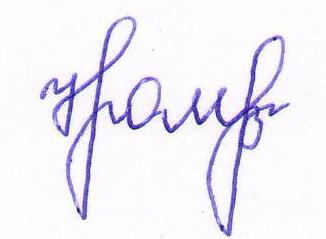 Контрольно-счетной палатыЖирятинского района 	                                                                 Н.В. Хромая